Vorschlagsliste BildunterschriftenUnentbehrlicher Einsatz in der SofortversorgungHELBO - Ein bedeutendes Verfahren für die ImplantologieKontakt:bredent medical GmbH & Co KGGeschäftsbereich HELBO Josef-Reiertstr. 4D-69190 Walldorf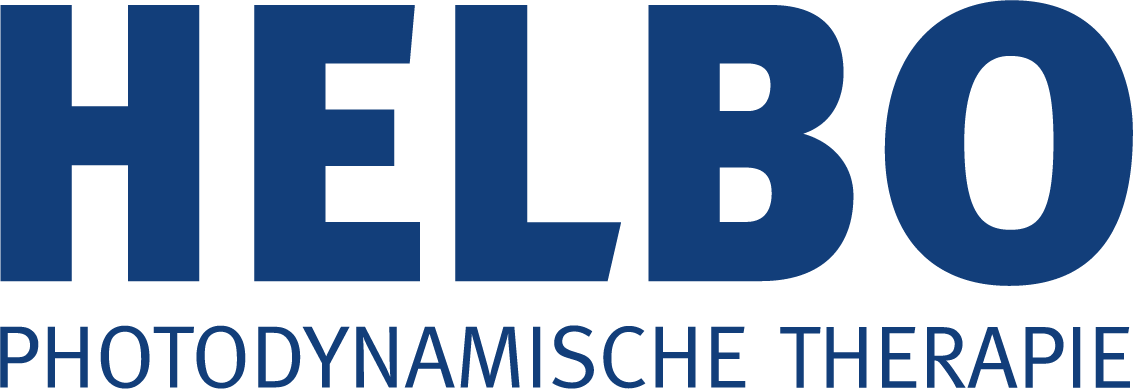 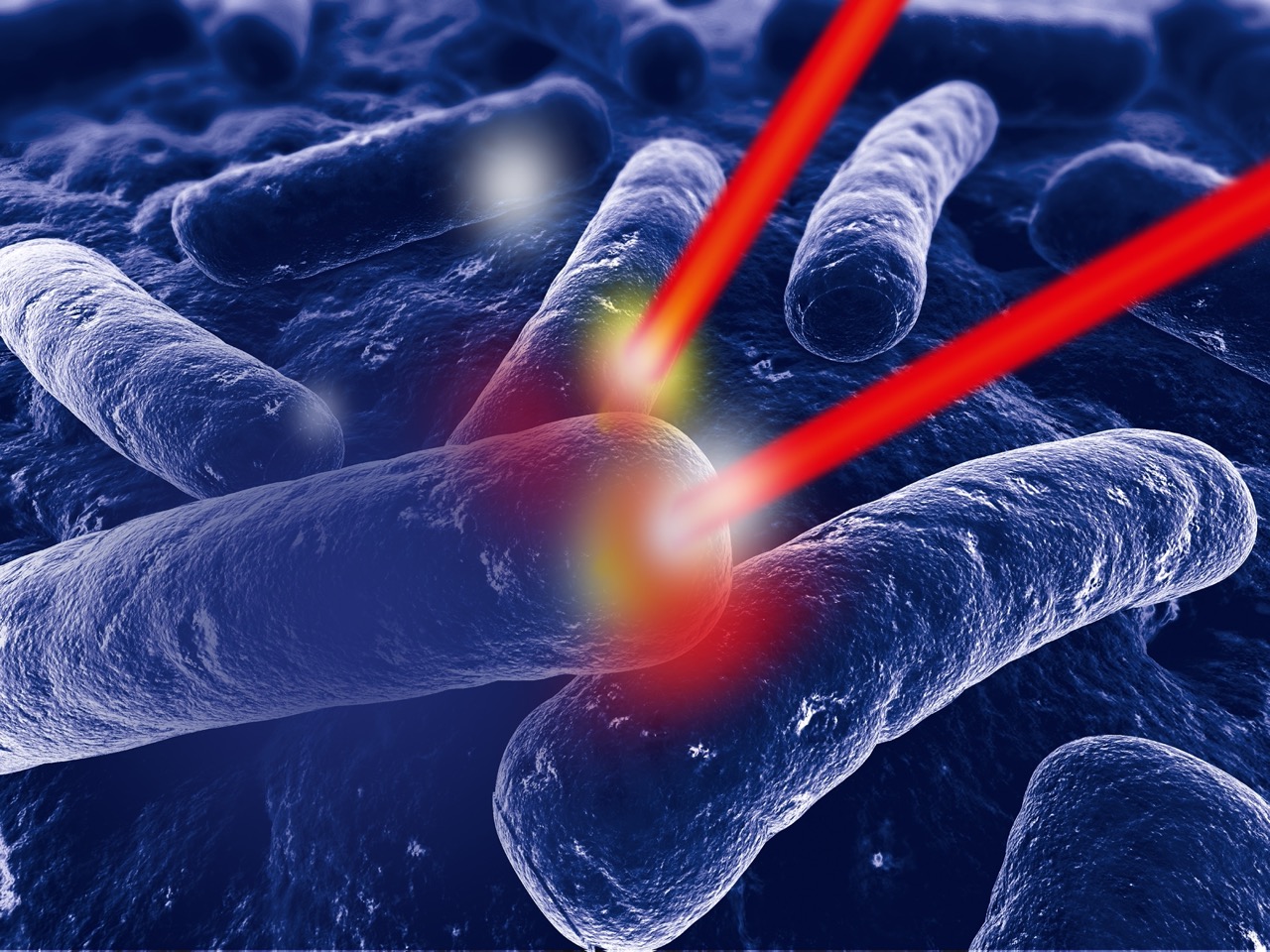 HELBO ist Innovationsführer auf dem Gebiet der antimikrobiellen photodynamischen Therapie in der Zahnmedizin.Mit der HELBO-Therapie werden Bakterien durch die antimikrobielle photodynamische Therapie neutralisiert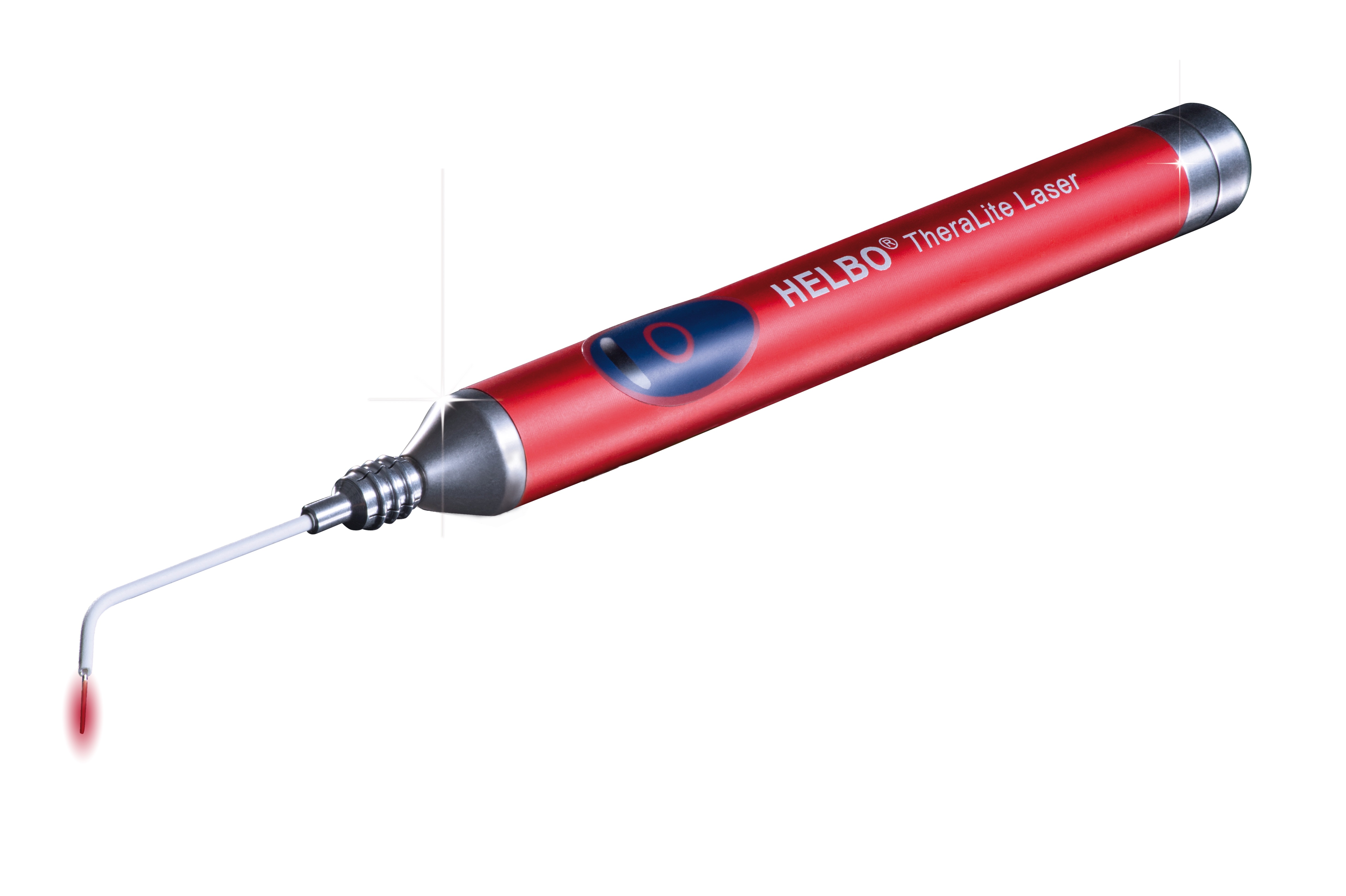 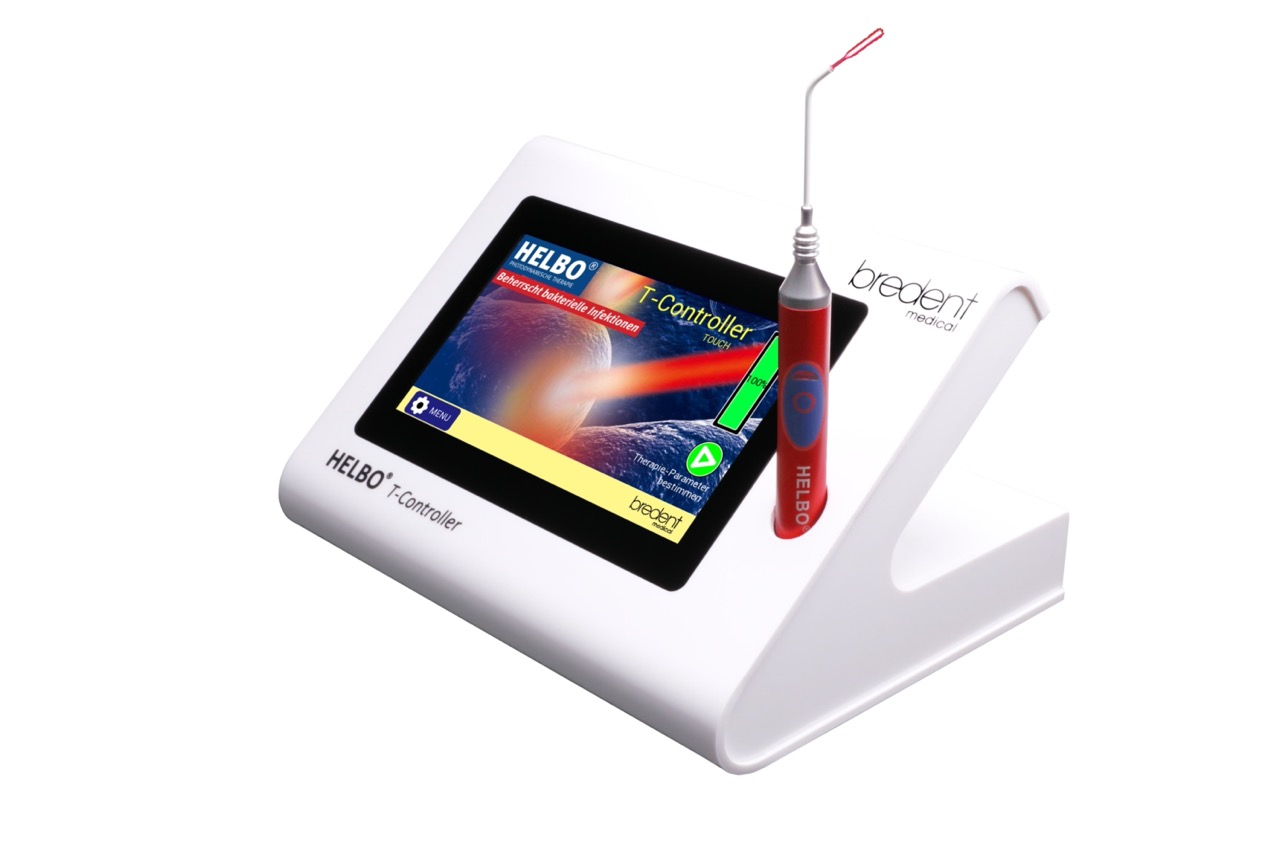 Der TheraLite Laser von HELBO spielt in der Implantologie eine tragende Rolle.Die Behandlung mit HELBO ermöglicht eine sichere und saubere Implantologie.